Urban 11 is a collaborative music experiment for practising musicians.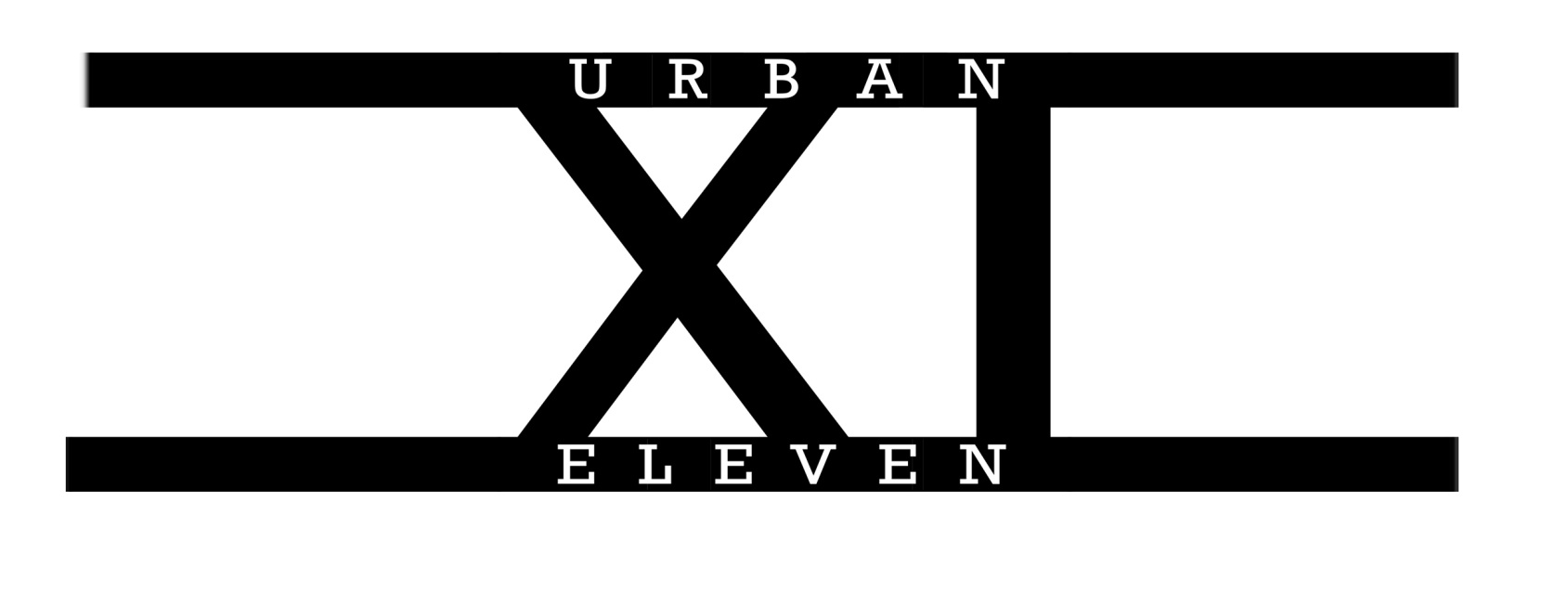 Taking part is by invitation only, but if you’d like to get involved in futureevents fill in your details below and someone will be in touch.Name:Stage name:Mobile #:Email address:What instrument(s) - including voice – do you play?


Examples of your music online:www. _____________________________________________________________________________________________________________ .bandcamp.comhttps://soundcloud.com/__________________________________________
http://www.youtube.com/user/____________________________________
https://myspace.com/_____________________________________________
https://www.facebook.com/_______________________________________Other: w w w . t h i s p r o j e c t . c o . u k